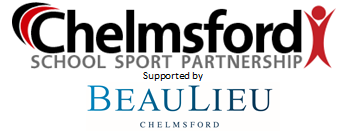 This is to certify that                                                ....................................................................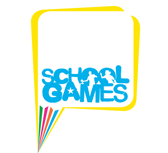                                Participated in  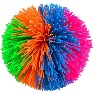 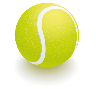 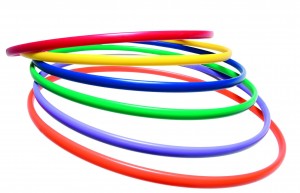 